Mutuelle Saint Christophe (MSC)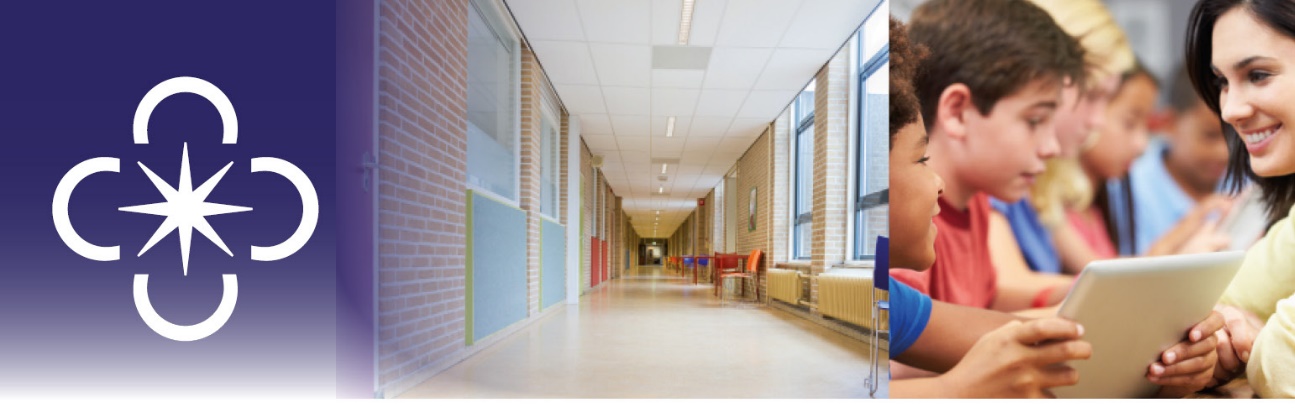 Cher parent d’élève,Nous vous informons avoir souscrit un contrat d’assurance scolaire auprès de Saint-Christophe assurances. Vous pouvez désormais vous rendre sur l’Espace parents de Saint-Christophe assurances pour éditer l’attestation scolaire de votre enfant : http://saint-christophe-assurances.fr/informations-pratiques/espace-parentsSur cet Espace vous prendrez également connaissance de la notice d’information qui précise l’ensemble des éléments concernant le contrat d’assurance scolaire qui protège votre enfant : garanties, exclusions, tarif.Mme Galloux M-FranceChef d’établissement